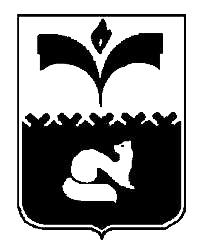 ДУМА ГОРОДА ПОКАЧИХанты-Мансийский автономный округ - ЮграРЕШЕНИЕот  17.10.2014			                                        		         №  95О ходе реализации Стратегиисоциально-экономического развитиямуниципального образования городаПокачи на период до 2020 года» за 2013 год	Изучив информацию о ходе реализации Стратегии социально-экономического развития муниципального образования города Покачи на период до 2020 года в соответствии с пунктом 8.2 Положения о порядке контроля за исполнением органами местного самоуправления и должностными лицами местного самоуправления полномочий по решению вопросов местного значения утвержденного решением Думы города Покачи от 19.10.2009 № 112,  Дума городаРЕШИЛА:1. Информацию о мониторинге реализации Стратегии социально-экономического развития муниципального образования города Покачи на период до 2020 года  за 2013 год принять к сведению (приложения 1, 2).2. Внести изменения в решение Думы города Покачи от 23.06.2014 № 71 «О реализации на территории города Покачи Стратегии социально-экономического развития муниципального образования город Покачи на период до 2020 года» заменив в части 3 решения цифры «01.10.2014» на цифры «14.11.2014».3. Контроль за исполнением решения возложить на постоянную комиссию Думы города Покачи по соблюдению законности и местному самоуправлению (председатель Медведев Ю. И.).Председатель Думыгорода Покачи                                                             Н. В. Борисова                                                                              Приложение 1к решению Думы города Покачиот  17.10.2014  №  95Мониторинг реализации Стратегии социально - экономического развития муниципального образования город Покачи на период до 2020 года  за 2013 годНа основании Положения о мониторинге реализации Стратегии социально – экономического развития муниципального образования город Покачи на период до 2020 года от 12.10.2014 №1022 администрацией города проведен мониторинг степени реализации Стратегии за 2013 год.В целях реализации Стратегии администрацией города Покачи были разработаны и утверждены муниципальные нормативные правовые акты:- от 25.07.2013 №918 «Об утверждении Положения о координационном совете по реализации Стратегии социально - экономического развития муниципального образования город Покачи на период до 2020 года»;- от 29.01.2013 №97  «Об утверждении Положения о рабочей группе по реализации  Стратегии социально - экономического развития муниципального образования город Покачи на период до 2020 года»;- от 05.03.2012 №32-р  «Об утверждении состава рабочей группы по реализации  Стратегии социально - экономического развития муниципального образования город Покачи на период до 2020 года» с изменениями от 28.10.2013 № 160-р; - от 26.07.2013 №108-р «Об утверждении состава координационного совета по реализации Стратегии социально - экономического развития муниципального образования город Покачи на период до 2020 года»; - решение Думы города Покачи от 21.06.2013 №74 «О  внесении изменений в Стратегию социально - экономического развития муниципального образования город Покачи на период до 2020 года, утвержденную решением Думы города Покачи от 25.04.2011№ 21» .С начала 2013 года была проведена работа по приведению в соответствие целевых показателей муниципальных и ведомственных программ показателям Стратегии социально - экономического развития муниципального образования города Покачи на период до 2020 года.Также был скорректирован  и приведен  в соответствие перечень индикативных показателей в таблице  33  «Показатели оценки эффективности реализации Стратегии до 2020 года» и таблице 9 «Основные показатели эффективности развития социальной инфраструктуры».Таким образом, мониторинг проводился по степени достижения 64 показателей, установленных в Стратегии социально - экономического развития муниципального образования город  Покачи на период до 2020 года.По основным разделам ситуация сложилась следующим образом:Раздел 1: Демографические показателиСреднегодовая численность постоянного населения за 2013 год, по статистическим данным, составила 17 372 человек, что выше аналогичного периода прошлого года на 0,8% (за 2012 – 17 230). За 2013 год в городе родилось 305 человек, что выше уровня прошлого года на 15 человек. Число родившихся превысило число умерших в 4,2 раза в 2013 году. Количество умерших, по сравнению с аналогичным периодом прошлого года, увеличилось на 19 человек и составило 73 человека. Повышение произошло в связи с увеличением количества умерших по новообразованиям на 14 случаев, травмам, отравлениям и некоторым другим последствиям воздействия  внешних причин на 5 случаев.За 2013 год  число прибывших в город составило 1 146 человек, число выбывших – 1 179 человек. За тот же период 2012 года в город прибыло 1 094 человек, а убыло 1 243 человек. Миграционная убыль за  2013 год составила 33 человека, за тот же период 2012 года миграционная убыль - 149 человек.В целом, демографическая ситуация, сложившаяся в муниципальном образовании город Покачи, носит положительный характер: сформировалась тенденция сохранения уровня рождаемости, что должно обеспечивать привлекательность города для проживания. Раздел  2: Производство товаров и услуг.Подраздел  2.1: Строительство.В 2013 году по показателю «Доля площади земельных участков, являющихся объектами налогообложения земельным налогом, в общей площади территории» хочется отметить, что земельный налог оплачивается с земельных участков, находящихся в собственности граждан и юридических лиц. Предоставление в собственность земельных участков осуществляется на основании обращений заинтересованных лиц.  Запланировать предоставление в собственность земельных участков не представляется возможным.По показателю «Площадь земельных участков, предоставленных для строительства» увеличение произошло почти в 2 раза за счет незапланированного проведения торгов по предоставлению земельных участков под жилищное строительство по ул. Комсомольская и Югорская.Подраздел 2.2: Транспорт.Доля протяженности автомобильных дорог общего пользования с твердым покрытием составляет 90,2%, данный показатель выполнен в полном объеме.Раздел 3:  Малое и среднее предпринимательство.Согласно данным, представленным Территориальным органом Федеральной службы государственной статистики по ХМАО в 2013 году количество субъектов МиСП - 555 ед. По сравнению с 2012 годом идет снижение  на 121 ед. На начало 2013 года количество зарегистрированных субъектов малого предпринимательства составляет 642 ед., в том числе, количество индивидуальных предпринимателей – 555 (ед.), количество юридических лиц – 87 ед.). По состоянию на 01.01.2014 количество субъектов снизилось до 555 ед., в том числе, индивидуальных предпринимателей – 492 ед., юридических лиц – 63 ед. Количество субъектов малого предпринимательства уменьшилось по сравнению с 2012 годом на 16%, основными причинами снижения являются закрытие предпринимательской деятельности на основании собственного решения. По показателю «Число субъектов малого и среднего предпринимательства в расчете на 10 тыс. человек населения» за 2013 год среди 22 территорий автономного округа, наш город занимает 5 место.Раздел 4.  Инвестиции. Инвестиции в основной капитал за 2013 год составили 383,36 млн. рублей, или 72,3% к уровню аналогичного периода 2012 года (530,45 млн. руб.) в сопоставимых ценах.  Объем инвестиций в основной капитал (за исключением бюджетных средств) в расчете на одного жителя. Объем вложенных инвестиций на душу населения в городе уменьшился и составил 13 103,0 руб. (2012 – 16 078 руб.; 2011 – 9 404,0 руб.). В 2013 году введены в эксплуатацию 11 объектов капитального строительства, из них: 6 индивидуальных жилых домов (общая площадь жилых помещений 0,7 тыс. кв.м.);2 многоквартирных жилых дома (общая площадь жилых помещений 5,2 тыс. кв.м);стратегически важный объект «ПС 35/10 «Городская».     Раздел 5. Среднемесячная заработная плата отдельных категорий работников.В соответствии с Указом Президента Российской Федерации от 7 мая 2012 года № 597 «О мероприятиях по реализации государственной социальной политики» в 2013 году приняты и реализовывались меры по поэтапному достижению целевых ориентиров повышения заработной платы отдельным категориям работников сферы образования, здравоохранения, культуры и социального обслуживания:- утвержден постановлением администрации города Покачи от 17.06.2013 №729 (с изменениями от 30.12.2013) график примерных (индикативных) значений соотношения средней заработной платы отдельных категорий работников муниципальных учреждений к средней заработной плате по Ханты-Мансийскому автономному округу – Югре на период 2012-2018 годы; - на муниципальном уровне приняты «дорожные карты» в сферах образования и культуры, предусматривающие план мероприятий, сроки исполнения, ответственных по повышению средней заработной платы работников, структурные преобразования, направленные на повышение эффективности и качества услуг,  предоставляемых населению; - проведена индексация фонда оплаты труда работников муниципальных учреждений (кроме органов местного самоуправления и казенных учреждений) с  1 января 2013 года – на  5,5 %. Объем дополнительных средств в 2013 году на повышение фонда оплаты труда в связи с реализацией Указов Президента Российской Федерации за счет всех источников финансирования составил 80 млн. 537,2 тыс. рублей. Для снижения неэффективных расходов в течение 2013 года муниципальным образованием проводились мероприятия по оптимизации расходов бюджета города, результат оптимизации к концу года составил – 154 млн. 729,67 тыс. рублей. Раздел 6. Труд и занятость.По итогам 2013 года численность экономически активного населения по городу Покачи составила 10, 2 тыс. человек, или 53,5 % от общей численности населения.Среднесписочная численность работников (по полному кругу организаций) в январе - декабре 2013 года составила 9,31 тыс. человек (2012 год – 9,56 тыс. человек). Снижение численности работников (по полному кругу организаций), по сравнению с 2012 годом,  произошло за счет сокращения численности работающих по крупным и средним предприятиям и организациям города, в связи с их реорганизацией и отнесение численности их работающих, согласно Положениям Госстатучета, к другим городам. Преобладающая часть занятого населения – 7,65 тыс. человек сосредоточена на крупных и средних предприятиях и организациях города. По итогам 2013 года сохранены положительные тенденции, сложившиеся на рынке труда:- уровень регистрируемой безработицы снизился на 0,5% по сравнению с 2012 годом и составил 0,47 %.Численность граждан, обратившихся в КУ «Покачевский центр занятости населения» за содействием в поиске подходящей работы в январе - декабре 2013 года, снизилась по сравнению с аналогичным периодом прошлого года на 138 чел. и составила 845 чел. (в 2012 году - 983 чел.).При анализе данного показателя выявлено, что наибольшее количество человек обратилось в 2012 году. Снижению числа обращений способствовало улучшение ситуации на рынке труда г. Покачи, в частности, улучшение ситуации на предприятиях города, что привело к уменьшению количества увольнений. Кроме того, влияние на изменение данного показателя оказывает информационный портал «Работа в России», где граждане могут ознакомиться с потребностью в работниках по г. Покачи и в целом по России, не обращаясь непосредственно в Центр занятости. Также вакансии по городу Покачи еженедельно размещаются на официальном сайте администрации города Покачи.В течение 2013 года велась активная работа по недопущению  роста безработицы, заключались договора с предприятиями города по временному трудоустройству граждан в рамках целевой Программы Ханты - Мансийского автономного округа – Югры «Содействие занятости населения на 2011-2013 годы», состоящих на регистрационном учете, проводились консультации  и беседы с безработными гражданами по выявлению способностей к открытию собственного дела. Давались рекомендации по самостоятельному поиску работы.По показателю «Число новых созданных рабочих мест», нет возможности проанализировать, в виду отсутствия достоверного источника поступления данных.Раздел  7. Организация муниципального управления. В решении Думы города от 21.06.2013 №74  утверждены плановые показатели за 2013 год. К концу финансового года показатели изменились по нескольким отраслям из-за дополнительно поступивших финансовых средств  в местный бюджет. Фактическое исполнение уменьшилось по отраслям: - по здравоохранению в связи с не освоением МБУЗ ЦГБ субвенции на организацию оказания медицинской помощи в соответствии с территориальной программой государственных гарантий оказания гражданам Российской  Федерации бесплатной медицинской помощи;- по физической культуре и спорту в связи с тем, что сокращены расходы на капитальный ремонт  плавательного бассейна Дельфин.Также в решении Думы города от 21.06.2013 №74 отражены плановые ассигнования, включающие все расходы, связанные с содержанием работников органов местного самоуправления в пределах норматива, утвержденного постановлением Правительства Ханты-Мансийского автономного округа - Югры от 6 августа 2010 года N191-п "О нормативах формирования расходов на содержание органов местного самоуправления Ханты-Мансийского автономного округа - Югры" (с последующими изменениями). Раздел 8. Развитие социальной сферы.Подраздел 8.1 Образование. По показателю «Доля детей в возрасте 5-18 лет, получающих услуги по дополнительному образованию от обшей численности детей данной возвратной группы», уменьшение произошло за счет снижения количества учащихся, занимающихся в кружках и секциях в общеобразовательных учреждениях, а так же за счет сокращение ставок педагогов дополнительного образования детей.Доля выпускников, преодолевших минимальный порог по обязательным предметам (русскому языку и математике) в форме ЕГЭ, в 2013 году составил 99%.  Одна участница ЕГЭ не преодолела минимальный порог по математике, соответственно не получила аттестат о среднем общем образовании.Стоит отметить, что показатели осуществляются как в рамках текущей деятельности  учреждения, так и в рамках реализации муниципальной программы «Развитие системы образования города Покачи на 2010-2013 годы и на период до 2015 года».Подраздел 8.2 Здравоохранение.Инфраструктура здравоохранения города Покачи представлена двумя муниципальными учреждениями: муниципальное бюджетное учреждение здравоохранения «Центральная городская больница» и муниципальное автономное учреждение здравоохранения «Стоматологическая поликлиника». Оба учреждения функционируют в системе обязательного медицинского страхования и оказывают платные медицинские услуги (включая услуги в рамках добровольного медицинского страхования).Материально – техническое оснащение лечебного учреждения в 2013 году осуществлялось за счет средств окружного бюджета согласно распределению диагностического оборудования, поставляемого в лечебно - профилактические учреждения в соответствии с государственными контрактами. В целом, за счет всех источников финансирования по итогам 2013 года, объем финансирования увеличился в сравнении с аналогичным периодом прошлого года в среднем на 9,1%.  Программа «Модернизация здравоохранения в ХМАО-Югре» действовала в период 2011-2012г.г. Наряду с уменьшением расходов за счет средств бюджета по итогам 12 месяцев 2013 года наблюдается увеличение доходов (расходов) по средствам обязательного медицинского страхования в среднем на 59%, в связи с переходом с января 2013 года на преимущественно одноканальное финансирование через систему ОМС. С 01 января 2014 года в плановом порядке, согласно распоряжению Правительства ХМАО-Югры от 22.12.2012 №762 все учреждения здравоохранения города Покачи были переданы в государственную собственность Ханты-Мансийского автономного округа-Югры. По показателю «Объем медицинской помощи, предоставляемой муниципальными учреждениями здравоохранения в расчете на одного жителя, в том числе: стационарной  помощи», снижение произошло в связи с развитием стационар замещающих технологий (дневные стационары при поликлиниках), сокращение средней продолжительности пребывания больного на койке согласно стандартам лечения.А также  «по амбулаторной  помощи» превышение факта в 2013 году от плана связано с реализацией мероприятий по проведению диспансеризации определенных групп взрослого населения (приказ Минздрава РФ от 03.12.2012 № 1006н). Показатель указан по БУ «Покачевская городская больница». В связи с тем, что годовую отчетность за 2013 год лечебные учреждения города по объемам помощи и финансированию сдавали самостоятельно, данных по ЛПУ в целом (сводная по больнице и стоматологической поликлинике) в БУ «Покачевская городская больница» нет.По показателю «дневных стационаров» отклонение факта 2013 года от планового показателя связано с развитием стационарзамещающих технологий, что приводит к сокращению расходов медицинской помощи круглосуточных стационаров.По показателю «скорой помощи» превышение связано с увеличением числа вызовов скорой помощи на 30,3% в сравнении с фактом 2012 года (6797 в 2013г., 5216 - в 2012г.), в связи с обслуживанием онкологических пациентов, а также увеличением числа необоснованных вызовов в 2013 году на 22,3% в сравнении с 2012 годом (в 2013г. - 236, в 2012г. - 193).По показателю «Обеспеченность населения амбулаторно - поликлиническими учреждениями» факт 2013 года указан по БУ «Покачевская городская больница» согласно годовой отчетности. Плановый показатель - показатель по двум учреждения города Покачи.По показателю «Средняя стоимость койко-дня в муниципальных стационарных медицинских учреждениях» факт 2013 года соответствует данным таблицы 4000 стат. формы № 62 за 2013 год (число койко-дней 42629, сумма исполнения 172 332 024 руб.)По показателю «Стоимость содержания одной койки в муниципальных учреждениях здравоохранения в сутки» расчет произведен на 131 круглосуточную койку, расходы - согласно таб.4000 стат. формы № 62 за 2013 год.По показателю «Число коек в муниципальных учреждениях здравоохранения на 10 000 человек населения» число коек 131, кроме того 6 реанимационных, 8 коек для новорожденных. Расчет произведен на 131 круглосуточную койку без коек "кроме того", численность постоянного населения 17 273 человека - согласно данным переписи населения по состоянию на 31.12.2013г.По показателю «Средняя продолжительность пребывания пациента на койке в круглосуточном стационаре муниципальных учреждений здравоохранения» отклонение фактического показателя 2013 от плана в соответствии со стандартами лечения больных. По показателю «Среднегодовая занятость койки в муниципальных учреждениях здравоохранения» отклонение факта 2013 от планового показателя в связи с закрытием на плановый ремонт родильного отделения, а также с учетом средней продолжительности пребывания пациента на койке.По показателю «Доля муниципальных медицинских учреждений: переведенных на оплату медицинской помощи по результатам деятельности»: на оплату медицинской помощи по результатам деятельности планируется перейти с 2015 года на основании нормативных документов Департамента здравоохранения автономного округа.По показателю «Число работающих в муниципальных учреждениях здравоохранения в расчете на 10 000 человек населения» факт за 2013 год по физической численности работников учреждений здравоохранения составил 501 человек по ЛПУ города. Отклонение показателя в связи с низкой укомплектованностью врачебными кадрами и средним медицинским персоналом.По показателю «Число среднего медицинского персонала в муниципальных учреждениях здравоохранения в расчете на 10 000 человек населения» факт за 2013 год по физической численности средних медицинских работников учреждений здравоохранения составил 207 человек по ЛПУ города, т.е. с учетом стоматологической поликлиники.По показателю «Удовлетворенность населения медицинской помощью» данных за 2013 год в учреждении нет.Подраздел 8.3 Физическая культура и спорт.По показателю «Доля населения, систематически занимающегося физической культурой и спортом» увеличение произошло за счет привлечения к занятиям работников учреждений и организацией клубов по месту жительства и учебы.Обеспечение населения услугами физической культуры и спорта предусмотрено за счет расширения инфраструктуры, за счет повышения эффективности деятельности муниципальных спортивных учреждений. Количество штатных единиц в муниципальных учреждениях спорта составляет – 250,75 ставок, из них количество штатных единиц педагогических работников составляет – 73 ставки. На территории города функционируют 4 объекта спорта с единовременной пропускной способностью – 646 человек. Муниципальная программа «Обеспечение условий для развития физической культуры и массового спорта в городе Покачи на 2013 год» направлена на то, чтобы в результате ее реализации увеличить количество систематически занимающихся физкультурой и спортом в городе, а также значительно улучшить физическую и тактическую подготовку учащихся  детско-юношеской спортивной школы, мастерство ее выпускников. Решение задач и целей программы позволит улучшить ряд показателей, характеризующих социально-экономическое развитие, повысит оценку эффективности деятельности администрации города Покачи по вопросам развития физкультуры и спорта. Подраздел 8.4 Социальная и криминогенная обстановка. По показателю «Количество зарегистрированных преступлений» значение увеличилось в связи с сокращением штатной численности сотрудников ОМВД. По показателю «Количество административных правонарушений (учитывая правонарушения, зафиксированные ГИБДД)» значение уменьшилось в связи с изменением в административном законодательстве  (отменена часть 1 ст. 12.15 КоАП РФ), также повышение  размера штрафов, ГИБДД фиксирует меньше нарушений. По показателю «Численность потерпевших» увеличение обусловлено ростом общего количества преступлений.  Подраздел 8.5 Жилищно-коммунальное хозяйство.По показателю «Доля многоквартирных домов, в которых собственники помещений выбрали и реализуют один из способов управления многоквартирными домами: управление управляющей организацией»,  изменение произошло в связи с выбором собственников способа управления управляющей организацией частной формы собственности (без учета многоквартирных домов, в которых ОМСУ проводил открытый конкурс по отбору управляющей организации и без учета, где осуществляется непосредственный способ управления- 10 домов (17,3%)  (43 дома). В соответствии с пунктом 2 статьи 161 Жилищного кодекса Российской Федерации, собственники помещений в многоквартирном доме обязаны выбрать один из способов управления многоквартирным домом:1) непосредственное управление собственниками помещений в многоквартирном доме;2) управление товариществом собственников жилья либо жилищным кооперативом или иным специализированным потребительским кооперативом;3) управление управляющей организацией.В муниципальном образовании город Покачи управление многоквартирными домами осуществляется двумя способами: непосредственное управление собственниками помещений и управление управляющей организацией ООО «Комфорт плюс», ТСЖ  в городе Покачи нет.Орган местного самоуправления в порядке, установленном Правительством Российской Федерации, проводит открытый конкурс по отбору управляющей организации, если в течение года до дня проведения указанного конкурса собственниками помещений в МКД не выбран способ управления этим домом или принятое решение о выборе способа управления этим домом не было реализовано.В проекте реализации Стратегии на период до 2020 года за 2013 год откорректированы значения показателей оценки эффективности и приведены в соответствие с «Показателями эффективности деятельности органов местного самоуправления города Покачи за 2013 год»:По показателю 58. «Доля многоквартирных домов, в которых собственники помещений выбрали и реализуют один из способов управления многоквартирными домами»:1) 58.1 «Непосредственное управление собственниками помещений в многоквартирном доме» - отклонений нет;2)  58.2 «Управление управляющей организацией частной формы собственности»:Изменение показателя произошло с выбором собственников способа управления управляющей организацией частной формы собственности, без учета многоквартирных домов, в которых орган местного самоуправления проводит открытый конкурс по отбору управляющей организации и без учета, где осуществляется непосредственный способ управления.Согласно Федеральному статистическому наблюдению «Сведения о жилищном фонде» по состоянию на 31.12.2013 года количество многоквартирных домов в городе Покачи за 2013 год составляет 58 домов, в том числе: доля многоквартирных домов, в которых собственники помещений выбрали и реализуют один из способов управления многоквартирными домами (приложение 2 к письму):1) управление управляющей организацией частной формы собственности - 43 дома 74,1%;2) непосредственное управление собственниками помещений в многоквартирном доме: - 4 дома 6,9%;3) управление товариществом собственников жилья либо жилищным кооперативом или иным специализированным потребительским кооперативом – нет;4) многоквартирные дома, в которых орган местного самоуправления проводил открытый конкурс по отбору управляющей организации – 10 домов – 17,2%;
    5) управление управляющей компанией в 2013 году не осуществляется по домам под «снос» (дома расселены, но не исключены из реестра МКД) - 1дом – 1,8%.Уменьшение жилищного фонда связано с плановым сносом двух жилых многоквартирных домов (6,6тыс.кв.м) и переводом жилых помещений в нежилые (16,6 тыс.кв.м- общежития ТПП) Выбыло общей площади за 2013 год 23,2 тыс.кв.м. данные согласно стат.отчету №1-жилфонд.Введено в эксплуатацию в 2013 году два многоквартирных дома по ул. Харьковская д. 6- 2,5 тыс.кв. м и ул. Харьковская д. 8 - 2,7 тыс. кв. м, ИЖС- 0,7 тыс.кв.м.   Выбыло общей площади (снесено за год) за 2013 год 23,2тыс.кв.м. Снесено два многоквартирных дома по ул. Тюменская д.3 - 0,8703 тыс. кв.м, ул. Тюменская д.4 -0,8891тыс. кв.м, всего снесено -1,7594 тыс. кв.м, ИЖС- 4,9тыс.кв.м (данные согласно отчету №1-жилфонд 6,6тыс.кв.м.В связи с уменьшением площади жилищного фонда (показателя 60.1) уменьшилась и средняя площадь на одного жителя (293200/17372 = 16,878 кв.м).На 2013 год было запланировано строительство индивидуальных жилых домов (далее - ИЖД) общей площадью 501 кв.м., а введено в эксплуатацию всего: 5975,1 кв.м. жилья, в том числе:  6 ИЖД, общая площадь жилых помещений (за исключением балконов веранд и террас)  - 713, 40 кв.м., и два 3-ех этажных многоквартирных жилых дома, общая площадь жилых помещений (за исключением балконов веранд и террас) – 5261,7 кв.м. По результатам мониторинга эффективности деятельности органов местного самоуправления городских округов и муниципальных районов ХМАО – Югры за 2013 год, проведенного Департаментом экономического развития автономного округа, город Покачи, среди 22 территорий автономного округа, занял 8 место, повысив свой рейтинг, по сравнению с 2012 годом, на 2 позиции  (2012 год – 10 место).